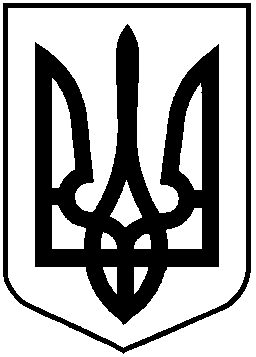 НАЦІОНАЛЬНА КОМІСІЯ З ЦІННИХ ПАПЕРІВТА ФОНДОВОГО РИНКУР І Ш Е Н Н Я03.09.2019                                    м. Київ                                                  № 479_____З метою забезпечення реалізації єдиної державної політики на ринку цінних паперів України, упорядкування та підвищення ефективності планування роботи щодо підготовки проектів регуляторних актів Національна комісія з цінних паперів та фондового ринкуВИРІШИЛА:Затвердити Зміни до Плану діяльності Національної комісії з цінних паперів та фондового ринку з підготовки проектів регуляторних актів на 2019 рік, затвердженого рішенням Національної комісії з цінних паперів та фондового ринку від 04.12.2018 № 840 (додаються). Департаменту методології регулювання професійних учасників ринку цінних паперів забезпечити оприлюднення цього рішення на офіційному веб-сайті Національної комісії з цінних паперів та фондового ринку.Контроль за виконанням цього рішення покласти на членів Національної комісії з цінних паперів та фондового ринку Д. Тарабакіна.Голова Комісії                                                                                         Т. ХромаєвПротокол засідання Комісії							від  03.09.2019 № 46Змінидо Плану діяльності Національної комісії з цінних паперів та фондового ринку з підготовки проектів регуляторних актів на 2019 рік1. Доповнити План наступним пунктом:Про затвердження Змін до Плану діяльності  Національної комісії з цінних паперів та фондового ринку з підготовки проектів регуляторних актів на 2019 рік№п/пНазва проекту регуляторного актаЦіль прийняття проекту регуляторного актаСтрок підготовки проекту регуляторного акта(подання на розгляд Комісії)НазваструктурногопідрозділуІІІ кварталІІІ кварталІІІ кварталІІІ кварталІІІ кварталПроект рішення Національної комісії з цінних паперів та фондового ринку «Про внесення змін до Положення щодо організації діяльності банків та їх відокремлених підрозділів при здійсненні ними професійної діяльності на фондовому ринку»З метою удосконалення вимог до організації діяльності банків та їх відокремлених підрозділів при провадженні ними професійної діяльності на фондовому ринку (ринку цінних паперів)ІІІ квартал2019 рокуДепартамент методологіїрегулювання професійних учасниківринку цінних паперів